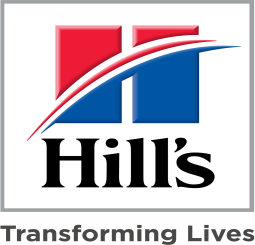 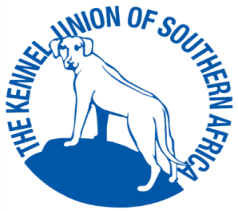 CAPE HOUND CLUB                                        Non-Championship ShowDATE:	Sunday 30 May 2021 VENUE:			Sunshine Kennels, Groenfontein Rd. Klapmuts.TIME:	Judging will commence at 10.30 amJUDGE :			Ms Monika Halmi				Please support our Learner Judge ENTRY FEE:	R50 per dog per class for first two dogs
R40 per dog per class thereafter	(Champions and Veterans are eligible for Best of Breed. Baby Puppies are not eligible for BOB but will compete in BBPIS)ENTRIES & ENQUIRIES:	Mrs Heather Gould : 084 675 4955				Elrena Stadler : 083 457 2659 (Whatsup only)EMAIL ENQUIRIES:		elrena@showdogs.co.zaENTRIES:			On the day from 9.30 am till 10.00 amCLASSES:	Baby Puppy (4-6 mnths), Minor Puppy (6-9 mnths), Puppy (9-12 mnths), Junior (12-18mnths), Graduate (18-24 mnths), SA Bred, Veteran, Open, Champion	Best of Breed will be judged first.FINALS:	BBPIS, BVIS, BJIS, MINI GRAND, BPIS & BIS		SHOW MANAGER:	Ms Joy McFarlaneCatering will be available – Please support Mike at his catering trailerPlease observe all COVID Protocols – social distancing; sanitisation; masks to cover nose & mouth. Please prefer masks over plastic visors, which are found to lack optimum protection Completed and printed Covid Disclaimer Forms to be handed in at entrance to show and register signed.No Spectators will be allowed – only exhibitors, owners and handlersALL EXHIBITORS ARE PERSONALLY RESPONSIBLE FOR THE CONTROL OF THEIR DOGS AT ALL TIMES AND SHALL BE PERSONALLY LIABLE FORANY CLAIMS WHICH MAY BE MADE IN RESPECT OF INJURIES WHICHMAY ARISE OR BE CAUSED BY THEIR DOGSOnly members of the Kennel Union shall be entitled to enter dogs in their registered ownership in any Championship Show licenced by the Kennel Union.Puppies under four (4) months are not eligible for exhibition.  Bitches in Season will be permitted.  The mating of bitches within the precincts of the show is forbidden.  Conditions attracting immediate disqualification are set out in Regulations 7 & 31 of Schedule 3.  The show committee reserves the right to cancel classes, amend the prize list or to return entries or appoint a new judge if the judge is not able to officiate for any reason.RIGHT OF ADMISSION RESERVEDCHAIRMAN: E STADLER, VICE-CHAIRMAN: N. DE KOCK HON TREASURER: H GOULD, HON SECRETARY: E STADLER